There is no cost to use beach wheelchairs. Please bring your own transfer help to get into the chair and someone to push you. The weight limit for beach wheelchairs is 275 pounds. The weight limit for floating beach wheelchairs is 300 pounds.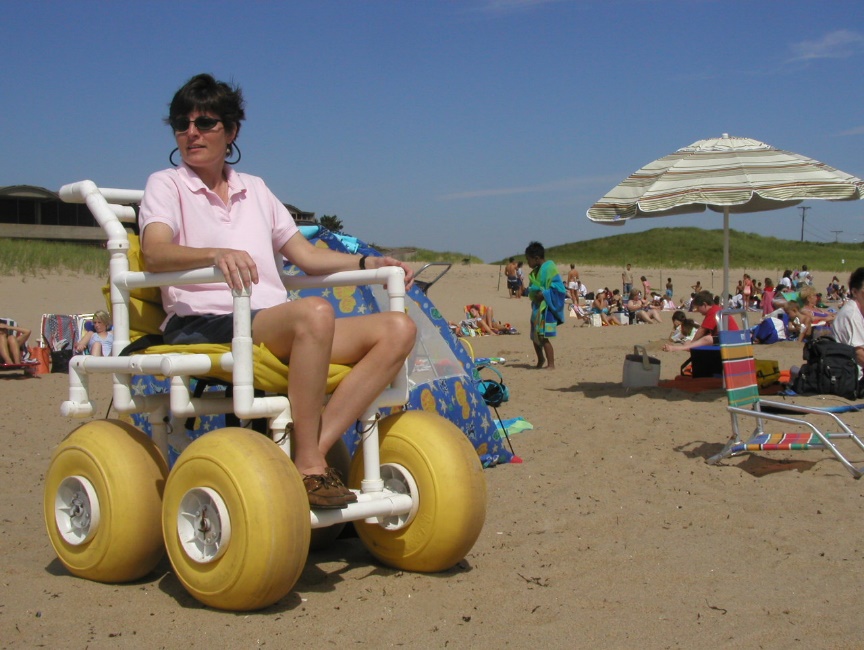 Beach wheelchairs are designed for use on gentle, sandy terrain. Beach wheelchairs are managed by lifeguards or other park or beach staff. You will need to get in contact with staff to use a beach wheelchair. Try calling in advance or stopping by to talk to staff before you visit the beach. You can also ask on site when you arrive to use the beach.Floating chairs can only go into the water in good weather and water conditions. You will need to bring your own Coast Guard-certified personal flotation device and wear it while you are floating in the chair. An adult needs to be responsible for the chair at all times. You will need to bring another person with you to stay close and control the chair while it is in the water.Conditions on the beach like steepness, debris from storms, rocks, and distance to the water may restrict the use of beach wheelchairs. If there are cobblestones or other obstacles on a beach, you may not be able to get to the edge of the water in the beach chair. Weather and water conditions may also restrict use on the beach, in the water, or both. Please respect and follow the decisions and directions of lifeguards and park staff while using the chairs.West RegionCentral RegionNorth RegionSouth Region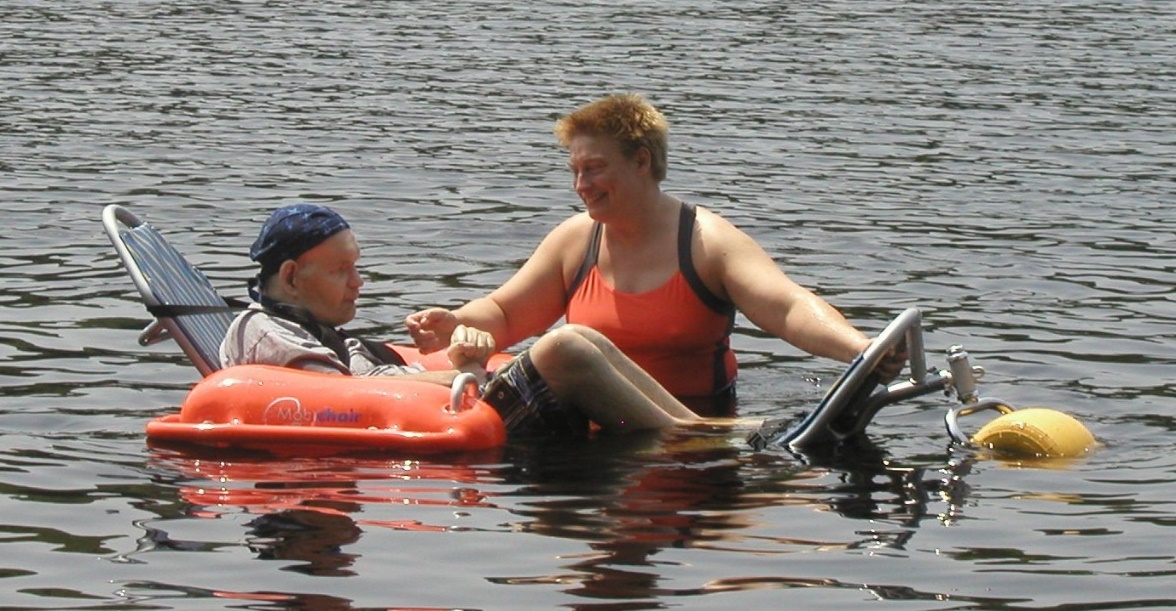 Boston RegionLocationCommunitySand ChairsFloating ChairsBeartown State Forest, Benedict Pond BeachMonterey10Chicopee Memorial State Park BeachChicopee11DAR State Forest Day Use BeachGoshen11Hampton Ponds State Park BeachesWestfield21LocationCommunitySand ChairsFloating ChairsAshland State Park BeachAshland10Cochituate State Park BeachWayland11Douglas State Forest, Wallum Lake BeachDouglas10Dunn State Park, Dunn Pond BeachGardner11Erving State Forest, Laurel Lake BeachErving11Hopkinton State Park Main BeachHopkinton21Lake Dennison Recreation Area Day Use BeachWinchendon11Lake Wyola State Park BeachShutesbury11Quinsigamond State Park, Regatta Point BeachWorcester11LocationCommunitySand ChairsFloating ChairsBradley Palmer State Park Wading PoolTopsfield10Breakheart Reservation, John A. Pierce LakeSaugus10Halibut Point State Park, TrailsRockport10Harold Parker State Forest, Berry Pond Day Use BeachN. Andover20Maudslay State Park TrailsNewburyport20Salisbury Beach State Reservation BeachSalisbury92Sandy Point State Reservation BeachIpswich10Walden Pond State Reservation BeachConcord22Willard Brook State Forest & Pearl Hill State Park TrailsAshby-Townsend10LocationCommunitySand ChairsFloating ChairsBorderland State Park TrailsSharon20Demarest Lloyd State Park BeachS. Dartmouth02Fort Phoenix State Reservation BeachFairhaven03Horseneck Beach State Reservation Main BeachWestport53Massasoit State Park Campers BeachE. Taunton10Myles Standish State Forest College Pond & Fearing PondCarver20Nickerson State Park BeachBrewster10Scusset Beach State Reservation BeachSandwich32South Cape Beach State Park BeachMashpee20Watson Pond State Park BeachTaunton10LocationCommunitySand ChairsFloating ChairsBeaver Brook Spray DeckBelmont10Carson BeachSouth Boston31Connell Memorial PoolWeymouth10Connors Memorial PoolWaltham01Constitution Beach ParkE. Boston11Houghton’s Pond, Blue Hills ReservationMilton11Malibu BeachDorchester10Mystic River State Reservation, Shannon BeachMedford10Nahant Beach ReservationLynn11Nantasket Beach ReservationHull35Pleasure Bay BeachSouth Boston11Quincy Shores Reservation, Wollaston BeachQuincy20Revere Beach ReservationRevere11Spectacle IslandBoston Harbor11Olson Spray DeckHyde Park10Winthrop Shore Reservation, Short BeachWinthrop11